   WELCOME TOTHE CHURCH OF THE STRAITSPastor David WallisJanuary 13, 2019                        10:30 a.m.Welcome and Announcements Please sign our attendance pads; pass it down the pew, take time to note with whom you are sitting, so that you can greet them later.Green Prayer Cards may be filled out with your joys/prayer concerns. Ushers will collect them during prayer time.Clink for Kate’s Kids. Today we ‘clink’ to raise funds for “Kate Walugembe’s Kids” and her mission efforts in Uganda. All donations provide for the children’s basic and personal needs. Please reflect on the comfortable life we enjoy and try to extend that comfort to these needy children by giving generously.*Call to Worship in Song                        screen
“Come, Now is the Time to Worship”*Prayer of Confession	          
Dear God, we invite you into our lives, but sometimes we keep you at arm’s length. We are wrong to ask you to take the throne then excuse you so that we can take it back. Forgive us we pray, in Jesus’ name, Amen!*Gloria Patri			               #623*Hymn          “Come, Holy Spirit”            #250First Scripture Reading                            pg. 909Liturgist – Ross Bell     Amos 6:1-7Clink for Kate’s KidsTime with Children     *Affirmation of Faith through Song            screen“Let the River Flow”Sharing our Joys and Concerns	Silent Prayer and Pastoral Prayer	The Lord’s Prayer	Our Father, who art in heaven, hallowed be thy name. Thy 	kingdom come, thy will be done on earth as it is in heaven. Give us this day our daily bread. And forgive us our trespasses as we forgive those 	who trespass against us. And lead us not into temptation, but deliver us 	from evil. For thine is the kingdom, and the power, and the glory forever. Amen.		Giving our Tithes and OfferingsOffertory                                Special Music   Phil Kilpatrick“Why Me Lord” and “I’ll Fly Away”Doxology                                                   #625*Prayer of DedicationSecond Scripture Reading                      pg. 999                                  Mark 8:31-38Sermon        “Is Jesus In the Room?”       *Hymn          “Jesus Paid it All!”               #210 *Benediction*Postlude                                            in unisonGod be with you till we meet again; 
By His counsels guide, up-hold you, 
With His sheep securely fold you; 
God be with you till we meet again.***************  Please join us for refreshments after the service in Fellowship Hall.Everyone is welcome!How to become a ChristianAdmit to God that you have done things that oppose His desires for you.	“For all have sinned and fall short of 	the glory of God.”           Romans 3:23Acknowledge Jesus Christ as God’s only solution to your condition.	“Jesus answered, “I am the way and 	the truth and the life. No one comes to 	the Father except through me.” 				       John 14:6Ask God to forgive your sins and invite Jesus into your life.     	“Yet to all who received him, to those 	who believed in his name, he gave the 	right to become children of God.”				       John 1:12What to Pray“Lord Jesus, I need you. Thank you for coming to earth, living an unblemished life, and dying on the cross for my sins. I open the door of my life and receive you as Savior and Lord of everything I do. Make me the kind of person you want me to be.”What to DoGo to God in prayer daily.   Read God’s word daily.       Open your life to other Christian friends.           Worship God weekly at church.If God is speaking to you this morning and you desire to receive Jesus Christ as your Savior and Lord, or desire prayer for a particular matter, we invite you to the front of the sanctuary at the close of the service where Pastor Dave and/or others will be glad to pray and talk with you.THE CHURCH OF THE STRAITS STAFF307 N. Huron Street  •  P.O. Box 430Mackinaw City, MI 49701231-436-8682 Office  • 231-436-5765 Fax231-436-5484 Parsonagewww.thechurchofthestraits.com  cotsoffice@yahoo.com Minister		Pastor David WallisYouth Director		Vicki Wagonis-BryersHead Ushers		Todd Kohs and
			Greg PietrowskiOrganist/Pianist		Loretta Martinek Clerk			Laura JacksonTreasurer		Janet SchaeferFinancial Secretary	Jean HuntSecretary		Judy ChurchillIn the Nursery – for 1st grade and younger        Jan. 20 –  need someone
        Jan. 27 –  need someoneLiturgists in Coming Weeks:         Jan. 27 –  need someone        Feb. 3  –  need someoneSunday Worship Attendance       1/13/19	10:30 am	  94	              1/14/18       10:30 am	102Flowers:  If you wish to have flowers on the Altar for any occasion, please contact the church office at 436-8682.Hearing Devices are available from the sound booth. Please turn the device off and return it to the sound booth after the service.  CHURCH CALENDARJanuary 20 – 27, 2019SUN 1-20       3:00 pm	AA                        5:00 pm	Prayer Meeting                       6:00 pm	Disciple III   MON 1-21     3:00 pm	Women’s Bible Study                        TUE 1-22     10:00 am	Sr Chair Yoga
                      10:00 pm	Evangelism Meeting                        7:00 pm	BOG MeetingWED 1-23    10:00 am	Food PantrySAT 1-26       9:00 am	Men’s AccountabilitySUN 1-27       9:30 am	Youth/Adult Sun. School                      10:30 am	Traditional Worship                       11:30 am	Annual Meeting                                    3:00 pm	AA                       5:00 pm	Prayer Meeting                       6:00 pm	Disciple IIIANNOUNCEMENTSOperation Christmas Child Shoeboxes –       January is hats, gloves, scarvesJanuary is Baby Bottle Blessings Month –
baby bottles will be in a Bassinet in Fellowship Hall. Please prayerfully take a bottle home, fill it with change and return it to the church by February 1st. Money collected will be sent to the Crisis Pregnancy Center in Cheboygan. Have a Heart for Our Youth?Attend an information meeting in January. Erin Iafrate, Young Life, Grand Traverse Area Director will be here. We will explain our direction and plan to reach our youth for Christ. Please attend meeting:
Tuesday, January 29th, 6pm-8pm. Food provided.
                                                 Thanks!  VickiThe Annual Congregational Meeting is scheduled for Sunday, January 27th immediately after worship. Rev. Scott Harmon, the UMC Northern Skies District Superintendent will be here and hopefully a representative from the ECO Presbytery. Lunch will be served following the meeting. 
**PPRC will meet with Rev. Scott Harmon that morning at 9:30 am.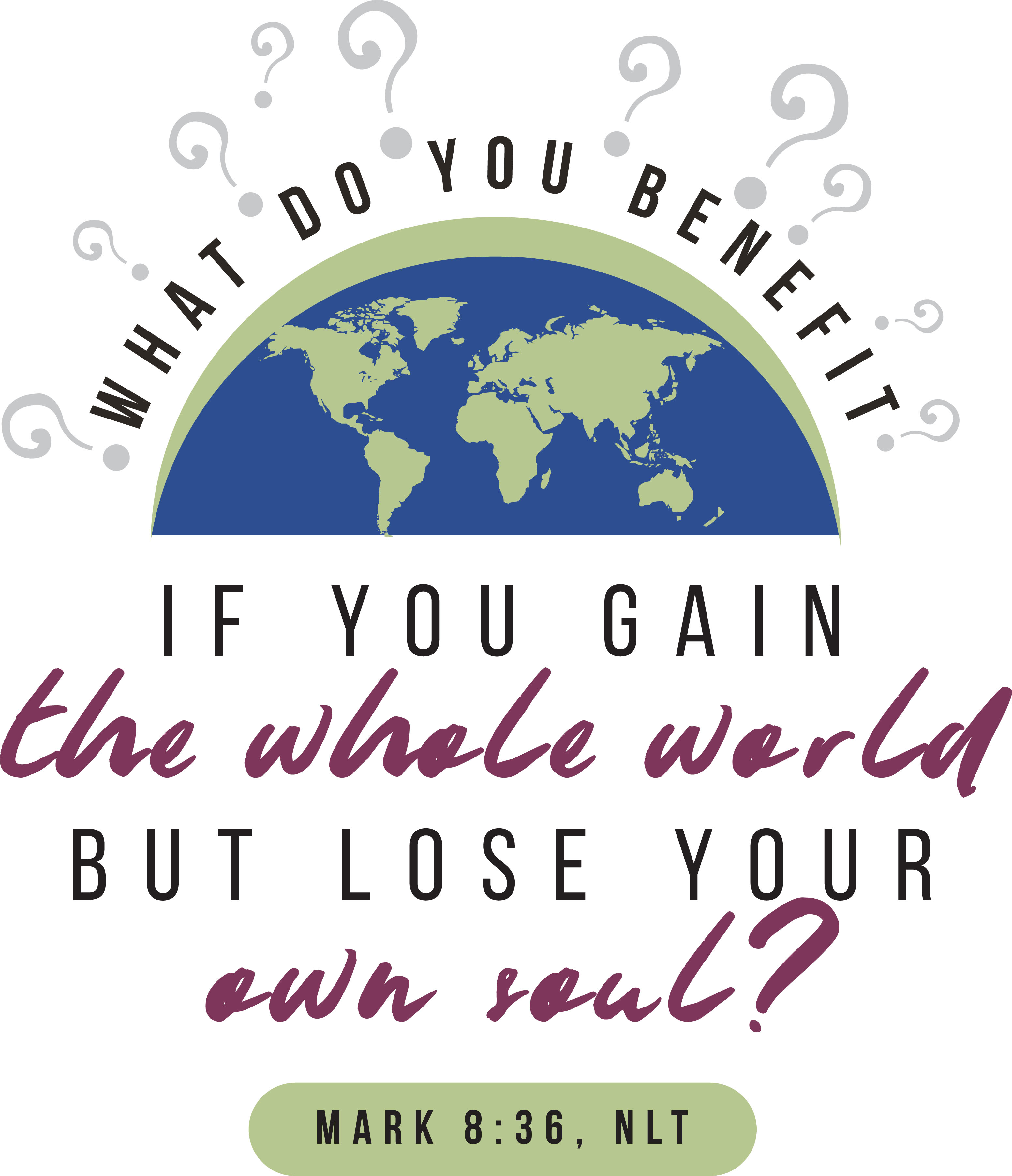 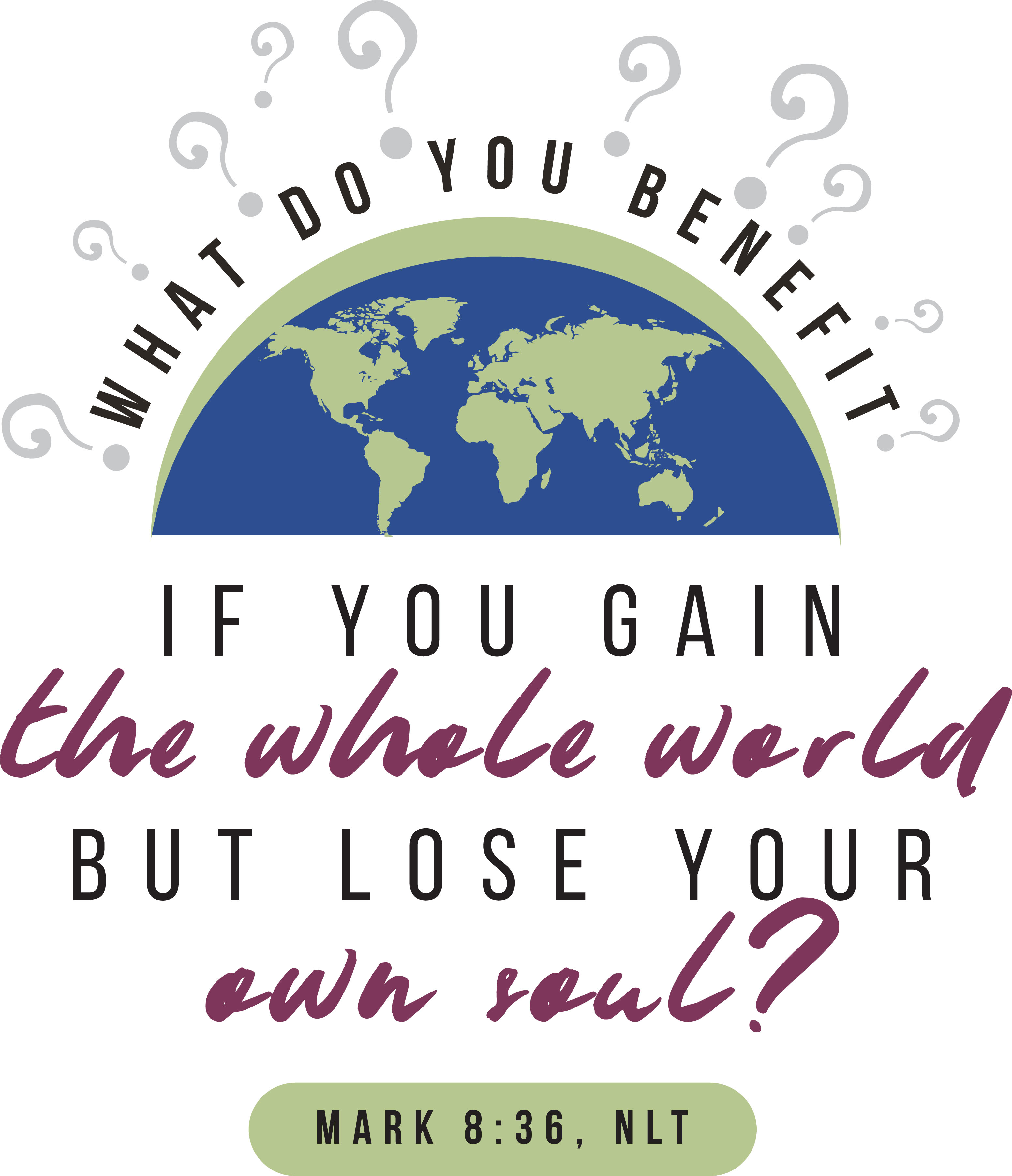 